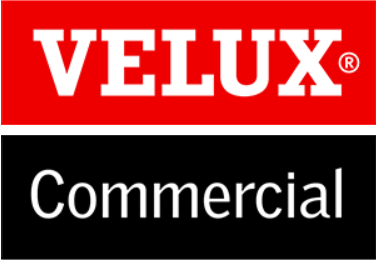 De VELUX Group is momenteel bezig een sterke bedrijfsstrategie te voeren gericht op groei. Als onderdeel van onze groeiagenda hebben we onlangs een nieuwe commerciële divisie opgericht, genaamd VELUX Commercial.VELUX Commercial produceert, ontwerpt en verkoopt daglichtoplossingen voor commerciële gebouwen zoals kantoren, scholen, zorginstellingen, luchthavens, winkelcentra en winkels, grote openbare gebouwen, treinstations en industriële gebouwen.We zijn momenteel op zoek naar een Machine Operator voor onze productielocatie in Opmeer, om ons productieteam te versterken. Jouw uitdagingenOpgeleid worden tot een vakbekwame machineoperator aan onze blaasmachineWerken aan een mooiere wereld met leuke collega’sEen fijne nieuwe werkplek in een frisse, lichte omgevingEen zeer afwisselend takenpakket waarin je samen met je collega’s topkwaliteit lichtkoepels maakt van kunststofJe maakt een product om trots op te zijnJouw kwalificatiesTwee rechterhanden met ervaring als operator in een productieomgevingMinimaal mbo-2 niveau (Vapro A is een pré)Een echte aanpakkersmentaliteitDe wil om van je collega’s te lerenVloeiende beheersing van de Nederlandse taal in woord en geschrift.Woonachtig in een straal van 30 km vanaf OpmeerJouw mogelijkhedenZicht op de zekerheid van een vaste baanEen goed salaris met reiskostenvergoeding en vakantietoeslagEen winstuitkering24 vakantiedagen en 10 ATV dagenMogelijk een 2 ploegendienst met natuurlijk een ploegentoeslagSollicitatie en contactAls je meer wilt weten over deze mogelijkheid en VELUX Commercial, neem dan gerust contact met ons op via +31 226 366 151 met Tineke van der VlugtWe kijken uit naar je sollicitatie en CV zo snel mogelijk op e-mail: tvandervlugt@jet-bik.nl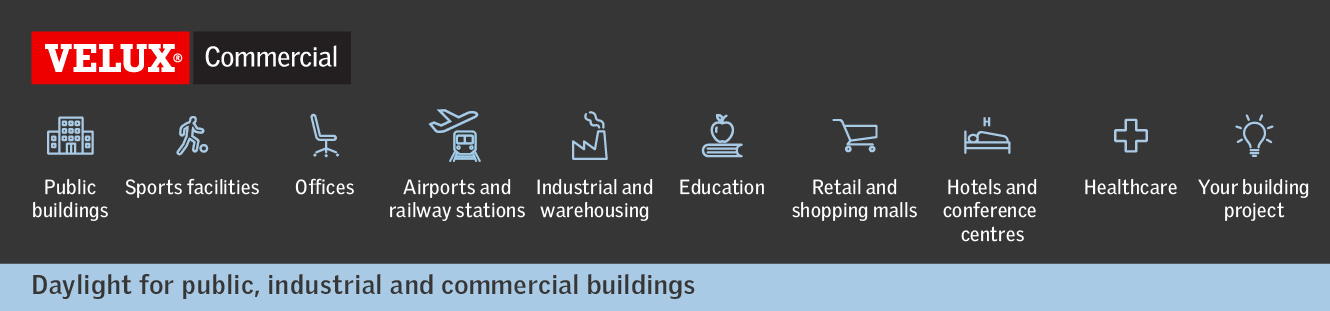 